令和6年5月29日看護管理者様　　　　　　　　　　　　　　　　　　　　　　　　　　　大分県病院協会看護部会　　　　　　　　　　　　　　　　　　　　　　　　　　　　　担当理事　帆秋　善生　　　　　　　　　　　　　　　　　　　　　　　　　　　　部会長　　後藤　惠美大分県病院協会看護部会主催研修会開催について（ご案内）時下、ますますご清祥のこととお喜び申し上げます。平素より部会運営にご理解とご協力を賜り厚くお礼申し上げます。　さて、令和6年度の看護部研修会のご案内を致します。今回の研修は、今年1月に発生した能登半島地震をはじめ数々の災害現場でご活躍されている、大分岡病院の市村誉先生と看護師の古賀めぐみ先生に御講演いただきます。つきましては、研修会を下記のとおり開催致しますので、出欠にかかわらず下記フォームより7月8日（月）までにご回答ください。開催様式はZOOMによるオンライン配信による研修会となります。ご多忙な時期とは存じますが、皆さま是非ご参加下さいますようご案内申し上げます。記日　　時　　令和6年7月14日（日）10:00～11:30（Zoom接続開始時間9:45～）様　　式　　Zoomによるオンライン配信　演　　題　　「能登半島地震の体験談から災害対策を学ぶ」　　講　　師　　市村　　誉　先生（大分岡病院　救急科　部長・医師）　古賀めぐみ　先生（大分岡病院　看護師　主任）　　参加定数　　95医療施設（アカウント数に限りがありますので、施設ごとでの集合研修をお願いいたします）　　回答方法　　下記QRコードもしくは、病院協会ホームページから　　回答期日　　令和6年7月8日（月）　　問合せ先　　《研修内容》看護部会会長　後藤惠美（別府リハビリテーションセンター）℡0977-67-1711《申 込 等》大分県病院協会　事務局　℡097-540-5526（平日9:30～16:00）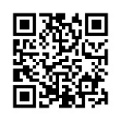 出欠確認フォームQRコード →以上